Цель:  Учить детей ходить и бегать, не наталкиваясь друг на друга. Учить прыжкам на двух ногах с продвижением вперед. Развивать у детей желание играть в подвижные игры с несложными движениями. Совершенствовать ходьбу и бег.Материал: игрушечные рули, две ленты, гимнастическая скамейка, бумажные лужицы, пеньки, елки, обруч,      Восп:  - Здравствуйте ребята!Сегодня мы с вами будем шоферами! Но сначала нам нужно дойти до гаража! Ну что, отправляемся в путь!Мы шоферы, мы шоферы,Рано мы встаем с утра,Одеваемся мы скоро,На работу нам пора. (ходьба в колонне по одному)По дороге прямикомМы в гараж идем пешком (ходьба на носочках)Шагнем ловко через лужу Быть шоферу  чистым  нужно (ходьба на пятках)Чтоб сапог не замаратьБудем ножки поднимать(ходьба с высоким подниманием ног)Ну а чтоб не опоздать нужно быстро побежать (бег друг за другом)Все, успели,молодцы!Можно шагом нам пойти (ходьба друг за другом)Остановка. Стоп! Пришли.В гараже сюрприз нашли! (дети останавливаются перед рулями).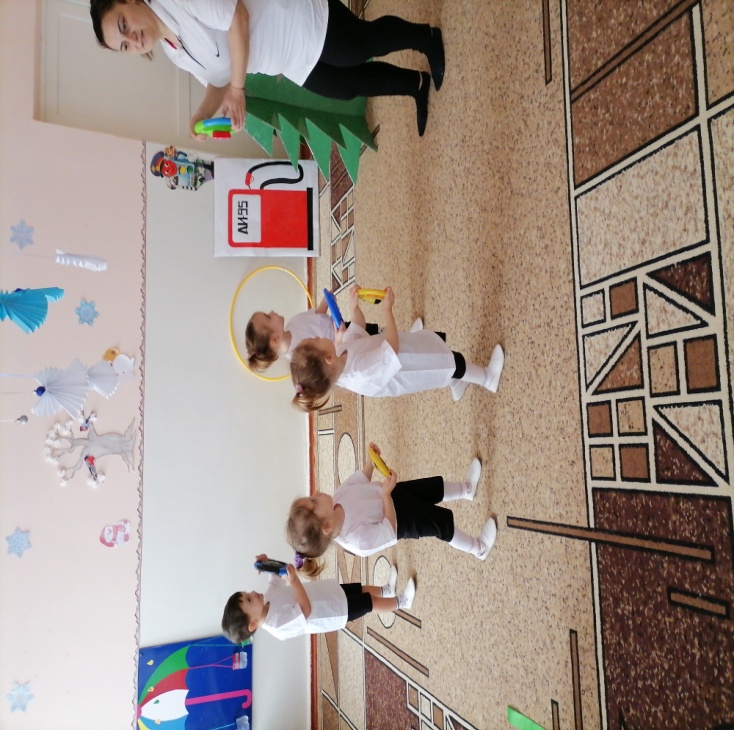 Восп: - Вот мы и пришли к нашим гаражам. Но прежде чем завести машины, нам нужно проверить все ли в порядке!«Фары протрем»   (и.п. ноги слегка расставлены, руки на поясе) – круговые движения рук перед собой (4раза).«Исправность руля» (ноги на ширине плеч, руль на верху) – наклоны влево, вправо (4 раза).«Накачаем шины» - наклоны вперед (4раза);«Проверим мотор» (сидя) – поднимаем то левую ногу, то правую;«Заводим моторчики» (ноги слегка расставлены) – прыжки на месте (8 прыжков чередовать с шагом).Восп: - Все завелись . С машинами все в порядке. Поехали!  «Отправляемся на заправку» – нужно пройти через воротики-обручи не касаясь руками пола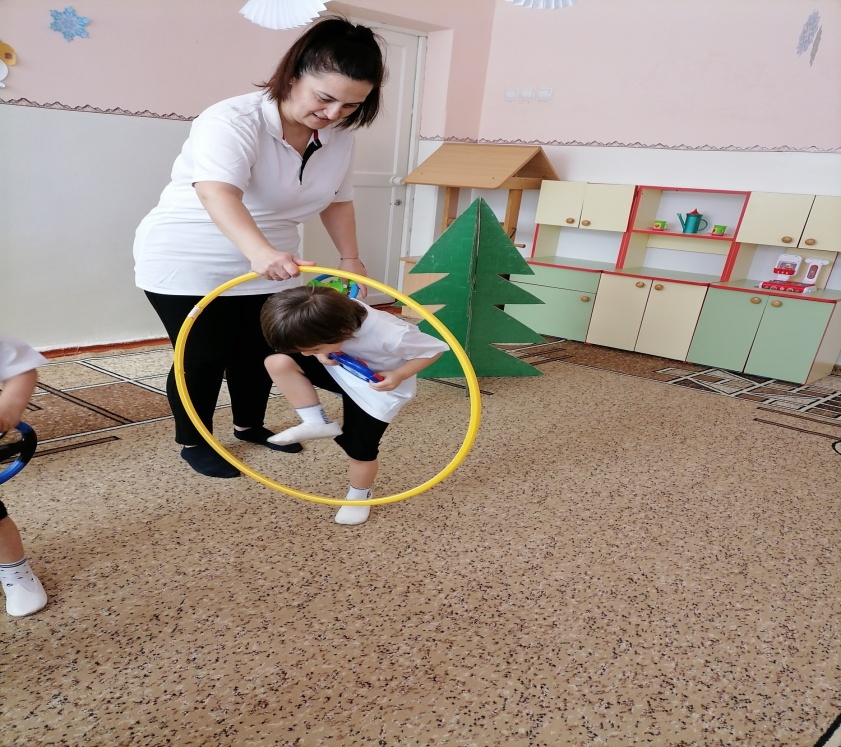 2.«Пройдем по мостику» - пока машины заправляются мы пойдем погуляем через мостик ( ходьба по гимнастической скамейке) 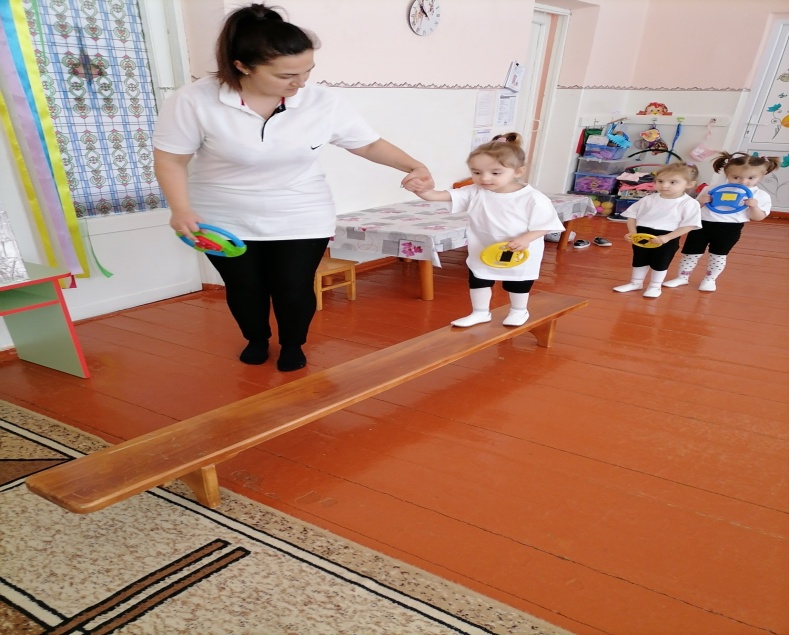 3.«Обходим елочки» - ходьба змейкой 2-3 раза;Восп: - Ребята,наши автомобили уже заправились и мы можем ехатьУ нас машины разные,И желтые и красные,Машины за машинами,Шуршат своими шинами.Ходьба в колоне по одному между  двумя параллельными линиями(едем по ровной дороге);Ходьба с перешагиванием через кубики(переезжают через препятствия, камни).Восп: -Здорово покатались ребята. Как хорошо вы умеете ездить на машинах.А давайте мы с вами поиграем еще в игру «Светофор»!Ход игры: дети стоят в колонне по одному, когда воспитатель показывает круг зеленого цвета  - дети идут шагом, затем бегом по кругу. Когда воспитатель показывает круг красного цвета – дети останавливаются.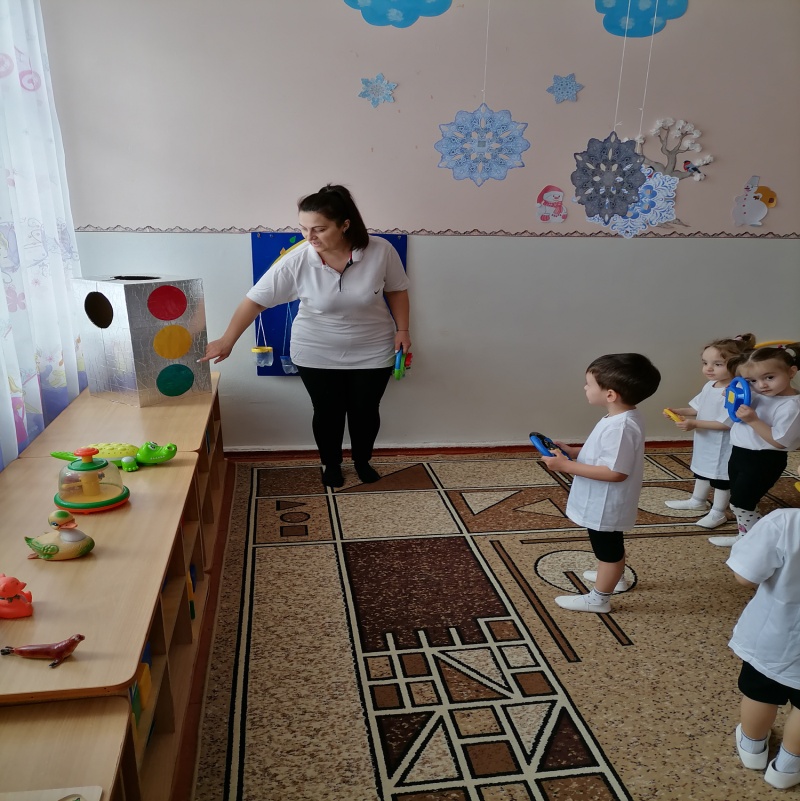 - Молодцы ребята! Знаете цвета светофора и не нарушаете правила! -Вам понравилось кататься на машинках? (ответы детей).-Но наша поездка подходит к концу ! из вас получились хорошие шоферы! А нашим машинам пора отдохнуть, давайте отвезем их в гаражи( дети кладут рули на места и выходят из зала).Муниципальное бюджетное дошкольное образовательное учреждение      «Детский сад № 10 с.Октябрьское» муниципального образования – Пригородный район Республика Северная Осетия - АланияОткрытое занятие во второй группе раннего возраста «Б»по физическому развитиюна тему «Автомобили»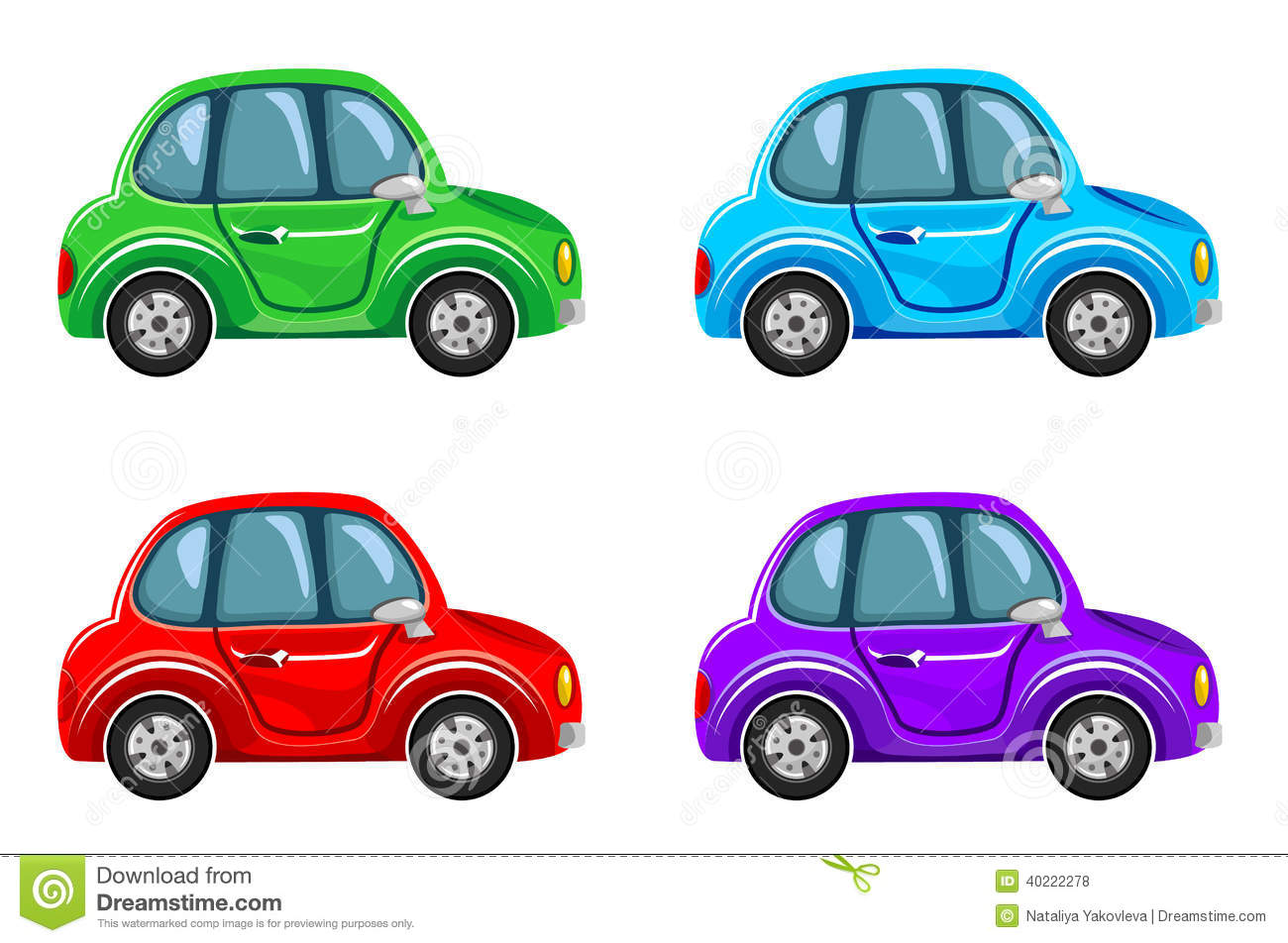                 Подготовила и провела воспитатель: Техова Тамара АлександровнаНоябрь   2021г.